Olatinwo Mubarak 16/SCI01/034CSC 408(Project Management)WBS for an Integrated Medical Consultation System.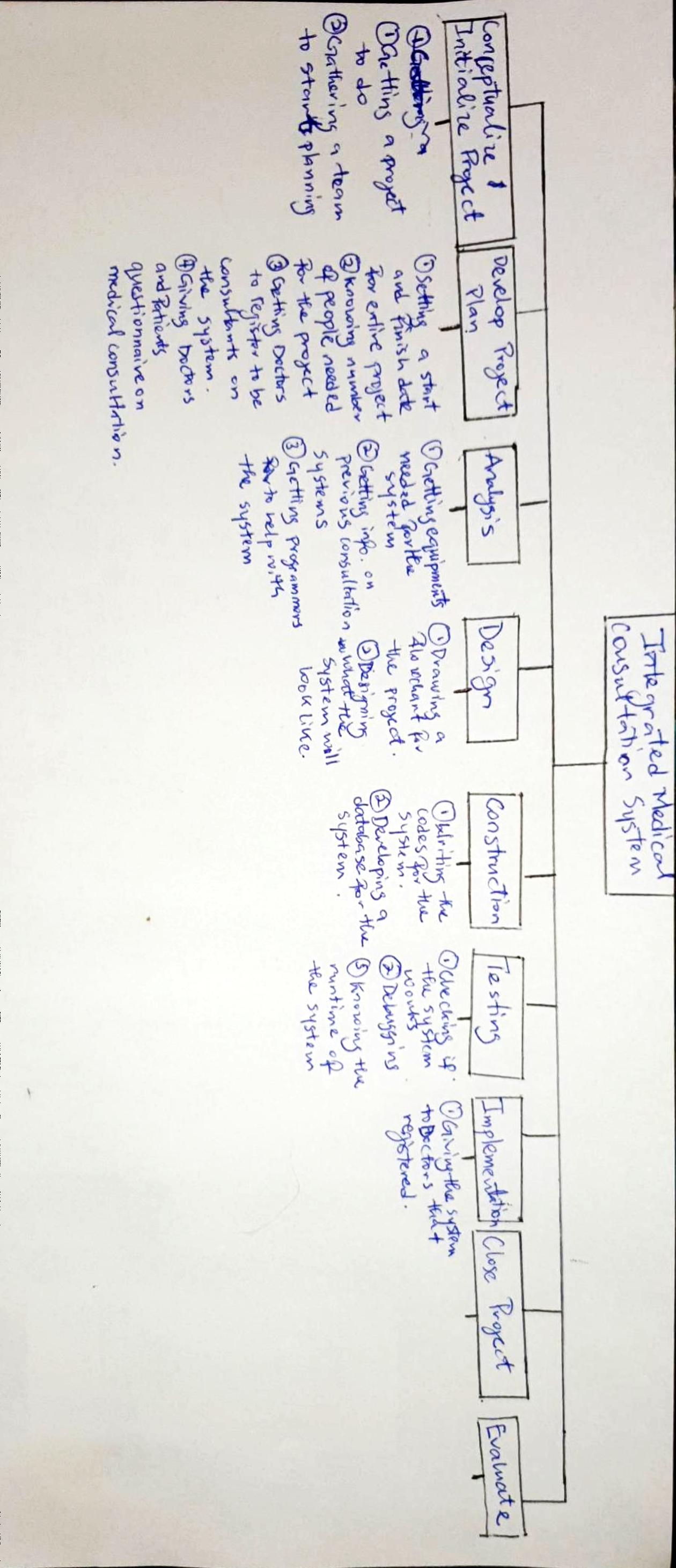 